花蓮縣太昌國小張貼「場所安全衛生工作守則」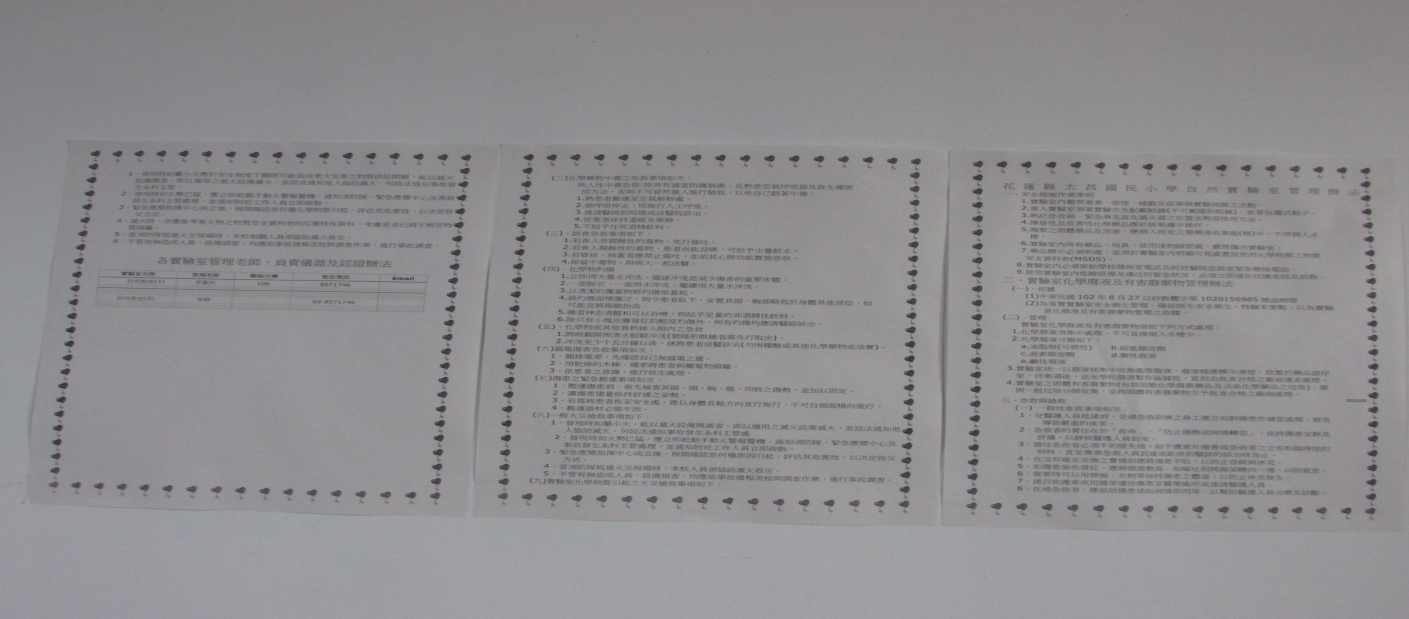 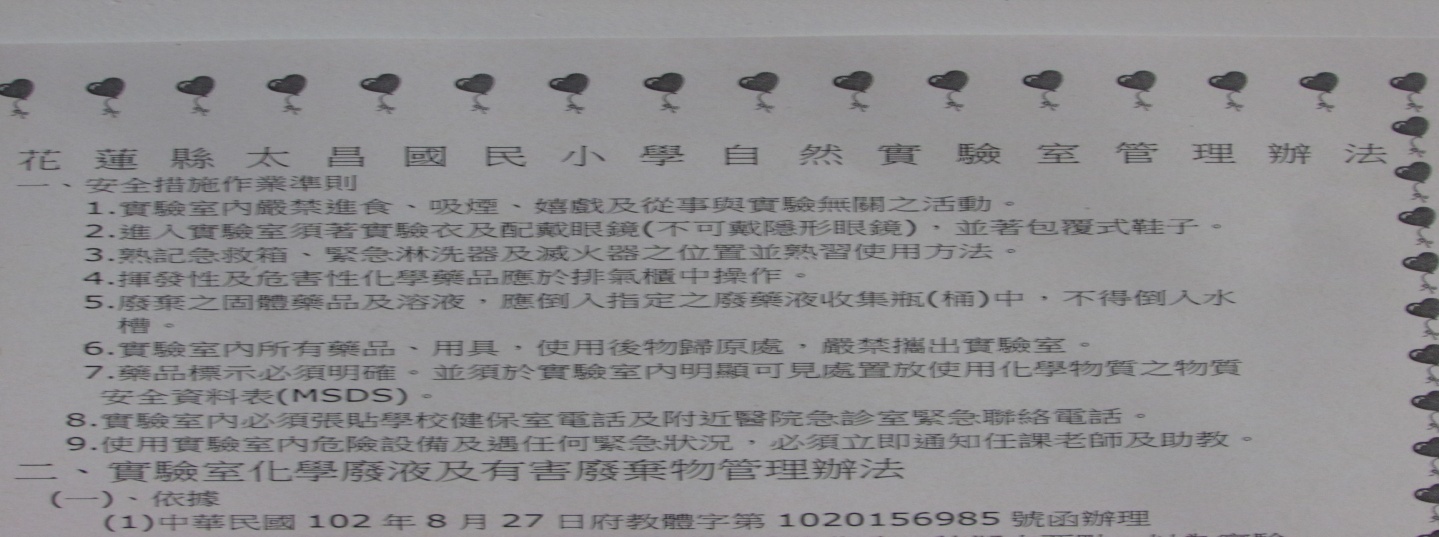 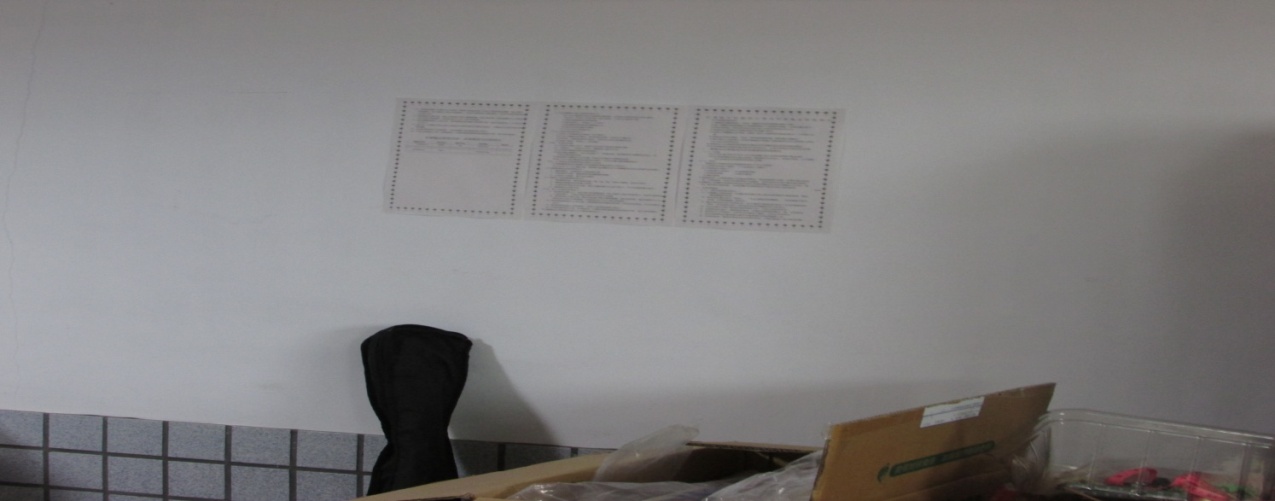 